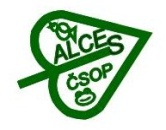 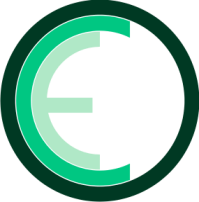               ZO ČSOP ALCES *********POZNÁVAT A CHRÁNIT********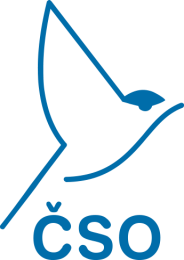 takové to soví houkání6. března  2018  17:00 - 21:00  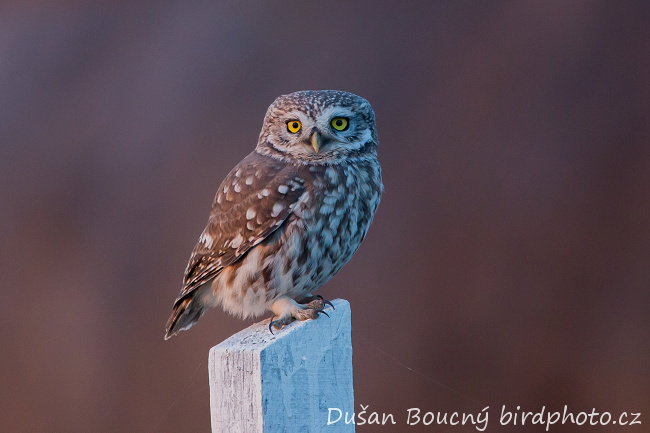 pták roku 201817:00 – ekocentrum čsop ostrava V Zálomu, Ostrava Zábřeh ( MHD č.48 zastávka Pískové doly : přednáška o sovách, hlasy sov, rozbor vývržků18:00 – přesun MHD do Třebovického parku – 19:00 ( průvodce  E.Tošenovský), ukončení cca ve 21 hodin (podle houkání)S sebou : dalekohled, jízdenku na MHD 30minut,  čelovku, účastnický poplatek : 30.-Kč , každý odejde se sýčkemKontakt :  Ptáček Dan (773151127) , Mayer Jan  (733726250), zo.csop.alces@email.cz,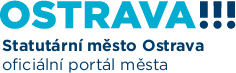 